Bratislavský kraj:Jav: Vysoké teploty
Stupeň: 2. stupeň Trvanie javu: 10.8.2017 od 14:00 do 18:00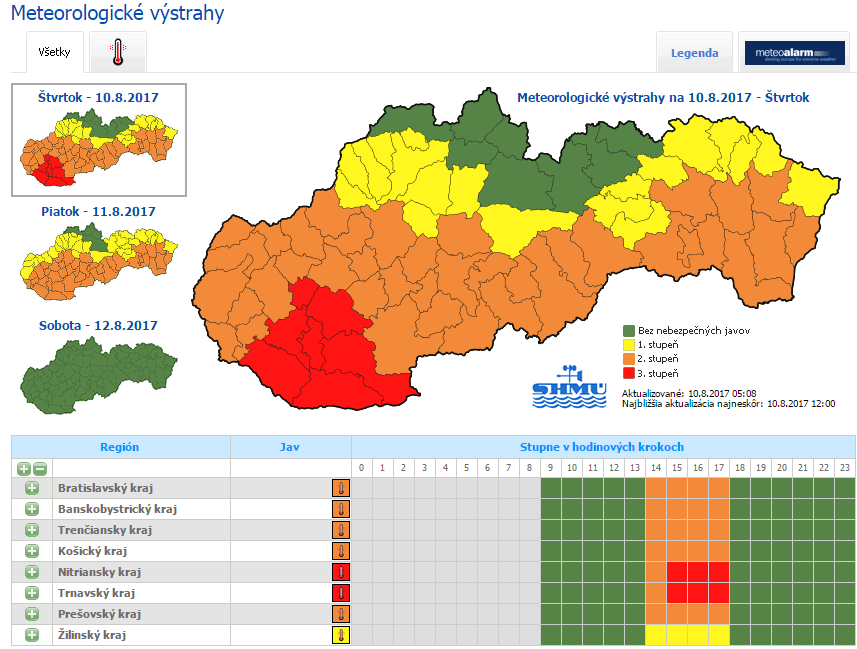 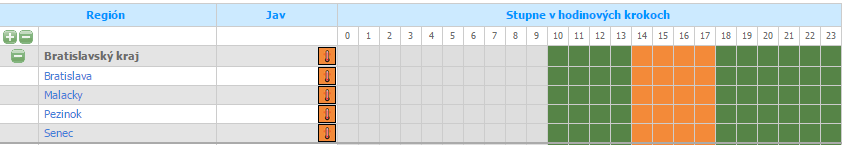 